 	Руководствуясь Разъяснениями Правительства Красноярского края от 02.11.2022 г. относительно понятий, которые должны использоваться в нормативно-правовых актах, регулирующих меры поддержки во исполнение Указа Губернатора края от 25.10.2022 № 317-уг, 	ПОСТАНОВЛЯЮ:1. Внести следующие изменения в постановление администрации города от 27.08.2019 № 1325 «Об утверждении положения о порядке  установления, взимания и использования родительской платы за присмотр и уход за детьми в образовательных организациях, реализующих образовательные программы дошкольного образования» (в редакции от 24.09.2019 г. № 1511, от 31.03.2020 № 461, от 02.02.2021 № 143, от 10.11.2022 № 1665) (далее  - постановление):1.1. Пункт 4.1. приложения к постановлению изложить в следующей редакции:«4.1. Родительская плата не взимается:- за присмотр и уход за детьми-инвалидами;- за присмотр и уход за детьми-сиротами и детьми, оставшимися без попечения родителей;- за присмотр и уход за  детьми с туберкулезной интоксикацией;-  за присмотр и уход за детьми из семей лиц, принимающих участие в специальной военной операции (далее - участники специальной военной операции).В целях реализации данного порядка в части освобождения от взимания родительской платы за присмотр и уход за детьми из семей лиц, принимающих участие в специальной военной операции,  под семьей лица,  принимающего участие в специальной военной операции понимаются  – супруг (супруга),  несовершеннолетние дети лица, принимающего участие в специальной военной операции, включая усыновленных (удочеренных), опекаемых (подопечных), приемных, а также пасынков и падчериц, а также совместно проживающих   с лицом, принимающим участие в специальной военной операции, родителей (далее – супруги, дети, родители, заявители).».1.2. Подпункт 4.2.4. приложения к постановлению изложить в следующей редакции: «4.2.4. Родитель (усыновитель, опекун, попечитель) – участник специальной военной операции; супруг (супруга) родителя (усыновителя, опекуна, попечителя) – участника специальной военной операции; представитель по доверенности родителя (усыновителя, опекуна, попечителя), супруга (супруги) родителя (усыновителя, опекуна, попечителя) - участника специальной военной операции:  а) заявление об освобождении от платы, взимаемой за присмотр и уход за детьми, осваивающими образовательные программы дошкольного образования в муниципальных образовательных организациях, осуществляющих деятельность на территории Красноярского края; б) копия паспорта гражданина Российской Федерации или иного документа, удостоверяющего личность заявителя (в том числе, выданного компетентным органом иностранного государства, представляется вместе с его нотариально удостоверенным переводом на русский язык);в) копия паспорта гражданина Российской Федерации или иного документа, удостоверяющего личность родителя (усыновителя, опекуна, попечителя) ребенка 
из семьи лица, принимающего участие в специальной военной операции (представляется в случае обращения с документами родителя (усыновителя, опекуна, попечителя) ребенка из семьи лица, принимающего участие в специальной военной операции, уполномоченного представителя родителя (усыновителя, опекуна, попечителя) ребенка, из семьи лица, принимающего участие в специальной военной операции);г) копия документа, удостоверяющего личность уполномоченного представителя и копия доверенности, подтверждающая полномочия уполномоченного представителя на осуществление действий от имени заявителя (представляется в случае обращения с документами уполномоченным представителем);д) копия свидетельства о заключении брака (копия свидетельства 
о заключении брака, выданного компетентным органом иностранного государства, представляется вместе с его нотариально удостоверенным переводом на русский язык; копия свидетельства о заключении брака, выданного органами записи актов гражданского состояния или консульскими учреждениями Российской Федерации, представляется по собственной инициативе);е) копия страхового свидетельства обязательного пенсионного страхования или иного документа, подтверждающего регистрацию ребенка, из семьи лица, принимающего участие в специальной военной операции, в системе индивидуального (персонифицированного) учета и содержащего сведения о страховом номере индивидуального лицевого счета, при его наличии (представляется по собственной инициативе);ж) копия свидетельства о рождении (об усыновлении (удочерении) ребенка из семьи лица, принимающего участие в специальной военной операции (представляется в случае обращения с документами родителя (усыновителя) ребенка из семьи лица, принимающего участие в специальной военной операции, уполномоченного представителя родителя (усыновителя) ребенка из семьи лица, принимающего участие в специальной военной операции, для подтверждения правового статуса  родителя (усыновителя) ребенка из семьи лица, принимающего участие в специальной военной операции) (копия свидетельства о рождении ребенка из семьи лица, принимающего участие в специальной военной операции, выданного компетентным органом иностранного государства, представляется вместе с его нотариально удостоверенным переводом на русский язык; копия свидетельства о рождении ребенка из семьи лица, принимающего участие в специальной военной операции), выданного органами записи актов гражданского состояния или консульскими учреждениями Российской Федерации, представляется по собственной инициативе);з) документ (справка) военного комиссариата Красноярского края, подтверждающего участие обоих или одного из родителей (усыновителей) или единственного родителя (усыновителя, опекуна, попечителя) ребенка в специальной военной операции;и) выписка из финансово-лицевого счета (иной документ), подтверждающая совместное проживание заявителя  и ребенка, в отношении которого подано заявление, с участником специальной военной операции;к) копия решения органа опеки и попечительства о назначении опекуном (попечителем) участника специальной военной операции, его супруги (супруга).».1.3. Форму заявления приложения к постановлению изложить в редакции, согласно приложению к настоящему постановлению.2. Постановление вступает в силу в день, следующий за днем официального опубликования в городской газете «Рабочий» и  распространяется на правоотношения, возникшие с 01.11.2022 г.Глава города Сосновоборска                                                             А.С. КудрявцевФорма заявления---------------------------------------------------------------------------                               Линия отрываРасписка-уведомлениеЗаявление и документы гражданина _________________________________________Регистрационный номер заявления __________________________________________Документы в количестве _____________ штук на ______________ листах принял:Дата ____________ФИО специалиста ___________________ Подпись специалиста __________________--------------------------------	<1> Заполняется в случаях, если заявителем является родитель (иной законный представитель) воспитанника.	<2> Заполняется в случаях, если заявителем является уполномоченный родителем (законным представителем) воспитанника на основании доверенности представитель.».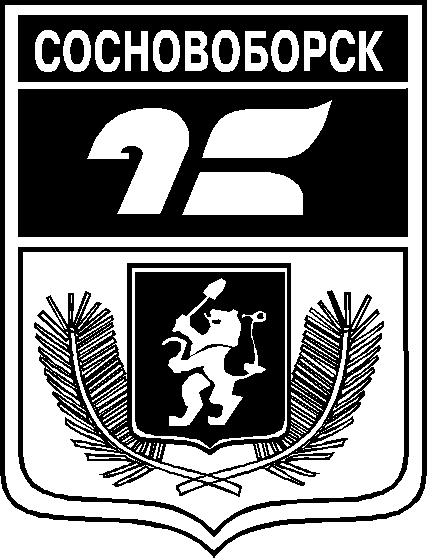 АДМИНИСТРАЦИЯ ГОРОДА СОСНОВОБОРСКАПОСТАНОВЛЕНИЕ_________ 2022 год                                                                                                             № ____АДМИНИСТРАЦИЯ ГОРОДА СОСНОВОБОРСКАПОСТАНОВЛЕНИЕ_________ 2022 год                                                                                                             № ____АДМИНИСТРАЦИЯ ГОРОДА СОСНОВОБОРСКАПОСТАНОВЛЕНИЕ_________ 2022 год                                                                                                             № ____Приложениек постановлению администрации города Сосновоборска от ____            №Руководителю учреждения_____________________________________________________________________________________________________________________(фамилия, имя, отчество (последнее при наличии) заявителя)Руководителю учреждения_____________________________________________________________________________________________________________________(фамилия, имя, отчество (последнее при наличии) заявителя)Руководителю учреждения_____________________________________________________________________________________________________________________(фамилия, имя, отчество (последнее при наличии) заявителя)Руководителю учреждения_____________________________________________________________________________________________________________________(фамилия, имя, отчество (последнее при наличии) заявителя)Заявлениеоб освобождении от платы, взимаемой за присмотр и уход за детьми, осваивающими образовательные программы дошкольного образования в муниципальных образовательных организациях, осуществляющих деятельность на территории Красноярского краяЗаявлениеоб освобождении от платы, взимаемой за присмотр и уход за детьми, осваивающими образовательные программы дошкольного образования в муниципальных образовательных организациях, осуществляющих деятельность на территории Красноярского краяЗаявлениеоб освобождении от платы, взимаемой за присмотр и уход за детьми, осваивающими образовательные программы дошкольного образования в муниципальных образовательных организациях, осуществляющих деятельность на территории Красноярского краяЗаявлениеоб освобождении от платы, взимаемой за присмотр и уход за детьми, осваивающими образовательные программы дошкольного образования в муниципальных образовательных организациях, осуществляющих деятельность на территории Красноярского краяЗаявлениеоб освобождении от платы, взимаемой за присмотр и уход за детьми, осваивающими образовательные программы дошкольного образования в муниципальных образовательных организациях, осуществляющих деятельность на территории Красноярского краяЗаявлениеоб освобождении от платы, взимаемой за присмотр и уход за детьми, осваивающими образовательные программы дошкольного образования в муниципальных образовательных организациях, осуществляющих деятельность на территории Красноярского края          В соответствии с подпунктом 1.2. Указа Губернатора Красноярского края от 25.10.2022 № 317-уг «О социально-экономических мерах поддержки лиц, принимающих участие в специальной военной операции, и членов их семей» прошу освободить меня  от платы, взимаемой за присмотр и уход за детьми, осваивающими образовательные программы дошкольного образования в муниципальных образовательных организациях, осуществляющих деятельность на территории Красноярского края, как члена семьи лица, принимающего участие в специальной военной операции.________________________________________________________________________(указать иное основание: за присмотр и уход за детьми-инвалидами; - за присмотр и уход за детьми-сиротами и детьми, оставшимися без попечения родителей;- за присмотр и уход за  детьми с туберкулезной интоксикацией)1. Сведения о воспитаннике:          В соответствии с подпунктом 1.2. Указа Губернатора Красноярского края от 25.10.2022 № 317-уг «О социально-экономических мерах поддержки лиц, принимающих участие в специальной военной операции, и членов их семей» прошу освободить меня  от платы, взимаемой за присмотр и уход за детьми, осваивающими образовательные программы дошкольного образования в муниципальных образовательных организациях, осуществляющих деятельность на территории Красноярского края, как члена семьи лица, принимающего участие в специальной военной операции.________________________________________________________________________(указать иное основание: за присмотр и уход за детьми-инвалидами; - за присмотр и уход за детьми-сиротами и детьми, оставшимися без попечения родителей;- за присмотр и уход за  детьми с туберкулезной интоксикацией)1. Сведения о воспитаннике:          В соответствии с подпунктом 1.2. Указа Губернатора Красноярского края от 25.10.2022 № 317-уг «О социально-экономических мерах поддержки лиц, принимающих участие в специальной военной операции, и членов их семей» прошу освободить меня  от платы, взимаемой за присмотр и уход за детьми, осваивающими образовательные программы дошкольного образования в муниципальных образовательных организациях, осуществляющих деятельность на территории Красноярского края, как члена семьи лица, принимающего участие в специальной военной операции.________________________________________________________________________(указать иное основание: за присмотр и уход за детьми-инвалидами; - за присмотр и уход за детьми-сиротами и детьми, оставшимися без попечения родителей;- за присмотр и уход за  детьми с туберкулезной интоксикацией)1. Сведения о воспитаннике:          В соответствии с подпунктом 1.2. Указа Губернатора Красноярского края от 25.10.2022 № 317-уг «О социально-экономических мерах поддержки лиц, принимающих участие в специальной военной операции, и членов их семей» прошу освободить меня  от платы, взимаемой за присмотр и уход за детьми, осваивающими образовательные программы дошкольного образования в муниципальных образовательных организациях, осуществляющих деятельность на территории Красноярского края, как члена семьи лица, принимающего участие в специальной военной операции.________________________________________________________________________(указать иное основание: за присмотр и уход за детьми-инвалидами; - за присмотр и уход за детьми-сиротами и детьми, оставшимися без попечения родителей;- за присмотр и уход за  детьми с туберкулезной интоксикацией)1. Сведения о воспитаннике:          В соответствии с подпунктом 1.2. Указа Губернатора Красноярского края от 25.10.2022 № 317-уг «О социально-экономических мерах поддержки лиц, принимающих участие в специальной военной операции, и членов их семей» прошу освободить меня  от платы, взимаемой за присмотр и уход за детьми, осваивающими образовательные программы дошкольного образования в муниципальных образовательных организациях, осуществляющих деятельность на территории Красноярского края, как члена семьи лица, принимающего участие в специальной военной операции.________________________________________________________________________(указать иное основание: за присмотр и уход за детьми-инвалидами; - за присмотр и уход за детьми-сиротами и детьми, оставшимися без попечения родителей;- за присмотр и уход за  детьми с туберкулезной интоксикацией)1. Сведения о воспитаннике:          В соответствии с подпунктом 1.2. Указа Губернатора Красноярского края от 25.10.2022 № 317-уг «О социально-экономических мерах поддержки лиц, принимающих участие в специальной военной операции, и членов их семей» прошу освободить меня  от платы, взимаемой за присмотр и уход за детьми, осваивающими образовательные программы дошкольного образования в муниципальных образовательных организациях, осуществляющих деятельность на территории Красноярского края, как члена семьи лица, принимающего участие в специальной военной операции.________________________________________________________________________(указать иное основание: за присмотр и уход за детьми-инвалидами; - за присмотр и уход за детьми-сиротами и детьми, оставшимися без попечения родителей;- за присмотр и уход за  детьми с туберкулезной интоксикацией)1. Сведения о воспитаннике:_________________________________________________________________________(фамилия, имя, отчество (последнее при наличии), фамилия, которая была у воспитанника при рождении)_________________________________________________________________________(фамилия, имя, отчество (последнее при наличии), фамилия, которая была у воспитанника при рождении)_________________________________________________________________________(фамилия, имя, отчество (последнее при наличии), фамилия, которая была у воспитанника при рождении)_________________________________________________________________________(фамилия, имя, отчество (последнее при наличии), фамилия, которая была у воспитанника при рождении)_________________________________________________________________________(фамилия, имя, отчество (последнее при наличии), фамилия, которая была у воспитанника при рождении)_________________________________________________________________________(фамилия, имя, отчество (последнее при наличии), фамилия, которая была у воспитанника при рождении)_________________________________________________________________________(дата рождения)_________________________________________________________________________(дата рождения)_________________________________________________________________________(дата рождения)_________________________________________________________________________(дата рождения)_________________________________________________________________________(дата рождения)_________________________________________________________________________(дата рождения)_________________________________________________________________________(место рождения)_________________________________________________________________________(место рождения)_________________________________________________________________________(место рождения)_________________________________________________________________________(место рождения)_________________________________________________________________________(место рождения)_________________________________________________________________________(место рождения)_________________________________________________________________________(пол)_________________________________________________________________________(пол)_________________________________________________________________________(пол)_________________________________________________________________________(пол)_________________________________________________________________________(пол)_________________________________________________________________________(пол)_________________________________________________________________________(гражданство)_________________________________________________________________________(гражданство)_________________________________________________________________________(гражданство)_________________________________________________________________________(гражданство)_________________________________________________________________________(гражданство)_________________________________________________________________________(гражданство)_________________________________________________________________________(адрес постоянного места жительства, номер телефона)_________________________________________________________________________(адрес постоянного места жительства, номер телефона)_________________________________________________________________________(адрес постоянного места жительства, номер телефона)_________________________________________________________________________(адрес постоянного места жительства, номер телефона)_________________________________________________________________________(адрес постоянного места жительства, номер телефона)_________________________________________________________________________(адрес постоянного места жительства, номер телефона)_________________________________________________________________________(адрес электронной почты (при наличии)_________________________________________________________________________(адрес электронной почты (при наличии)_________________________________________________________________________(адрес электронной почты (при наличии)_________________________________________________________________________(адрес электронной почты (при наличии)_________________________________________________________________________(адрес электронной почты (при наличии)_________________________________________________________________________(адрес электронной почты (при наличии)_________________________________________________________________________(наименование документа, удостоверяющего личность, серия и номер документа, дата выдачи, наименование выдавшего органа)_________________________________________________________________________(наименование документа, удостоверяющего личность, серия и номер документа, дата выдачи, наименование выдавшего органа)_________________________________________________________________________(наименование документа, удостоверяющего личность, серия и номер документа, дата выдачи, наименование выдавшего органа)_________________________________________________________________________(наименование документа, удостоверяющего личность, серия и номер документа, дата выдачи, наименование выдавшего органа)_________________________________________________________________________(наименование документа, удостоверяющего личность, серия и номер документа, дата выдачи, наименование выдавшего органа)_________________________________________________________________________(наименование документа, удостоверяющего личность, серия и номер документа, дата выдачи, наименование выдавшего органа)_________________________________________________________________________(группа)_________________________________________________________________________(группа)_________________________________________________________________________(группа)_________________________________________________________________________(группа)_________________________________________________________________________(группа)_________________________________________________________________________(группа)_________________________________________________________________________(наименование муниципальной образовательной организации, реализующей программы дошкольного образования)_________________________________________________________________________(наименование муниципальной образовательной организации, реализующей программы дошкольного образования)_________________________________________________________________________(наименование муниципальной образовательной организации, реализующей программы дошкольного образования)_________________________________________________________________________(наименование муниципальной образовательной организации, реализующей программы дошкольного образования)_________________________________________________________________________(наименование муниципальной образовательной организации, реализующей программы дошкольного образования)_________________________________________________________________________(наименование муниципальной образовательной организации, реализующей программы дошкольного образования)2. Сведения о родителе (ином законном представителе) воспитанника:2. Сведения о родителе (ином законном представителе) воспитанника:2. Сведения о родителе (ином законном представителе) воспитанника:2. Сведения о родителе (ином законном представителе) воспитанника:2. Сведения о родителе (ином законном представителе) воспитанника:2. Сведения о родителе (ином законном представителе) воспитанника:_________________________________________________________________________(фамилия, имя, отчество (последнее при наличии)_________________________________________________________________________(фамилия, имя, отчество (последнее при наличии)_________________________________________________________________________(фамилия, имя, отчество (последнее при наличии)_________________________________________________________________________(фамилия, имя, отчество (последнее при наличии)_________________________________________________________________________(фамилия, имя, отчество (последнее при наличии)_________________________________________________________________________(фамилия, имя, отчество (последнее при наличии)_________________________________________________________________________(дата рождения)_________________________________________________________________________(дата рождения)_________________________________________________________________________(дата рождения)_________________________________________________________________________(дата рождения)_________________________________________________________________________(дата рождения)_________________________________________________________________________(дата рождения)_________________________________________________________________________(адрес постоянного места жительства, номер телефона)_________________________________________________________________________(адрес постоянного места жительства, номер телефона)_________________________________________________________________________(адрес постоянного места жительства, номер телефона)_________________________________________________________________________(адрес постоянного места жительства, номер телефона)_________________________________________________________________________(адрес постоянного места жительства, номер телефона)_________________________________________________________________________(адрес постоянного места жительства, номер телефона)_________________________________________________________________________(адрес электронной почты (при наличии)_________________________________________________________________________(адрес электронной почты (при наличии)_________________________________________________________________________(адрес электронной почты (при наличии)_________________________________________________________________________(адрес электронной почты (при наличии)_________________________________________________________________________(адрес электронной почты (при наличии)_________________________________________________________________________(адрес электронной почты (при наличии)________________________________________________________________________.(наименование документа, удостоверяющего личность, серия и номер документа, дата выдачи, наименование выдавшего органа) <1>________________________________________________________________________.(наименование документа, удостоверяющего личность, серия и номер документа, дата выдачи, наименование выдавшего органа) <1>________________________________________________________________________.(наименование документа, удостоверяющего личность, серия и номер документа, дата выдачи, наименование выдавшего органа) <1>________________________________________________________________________.(наименование документа, удостоверяющего личность, серия и номер документа, дата выдачи, наименование выдавшего органа) <1>________________________________________________________________________.(наименование документа, удостоверяющего личность, серия и номер документа, дата выдачи, наименование выдавшего органа) <1>________________________________________________________________________.(наименование документа, удостоверяющего личность, серия и номер документа, дата выдачи, наименование выдавшего органа) <1>3. Сведения о представителе по доверенности:3. Сведения о представителе по доверенности:3. Сведения о представителе по доверенности:3. Сведения о представителе по доверенности:3. Сведения о представителе по доверенности:3. Сведения о представителе по доверенности:_________________________________________________________________________(фамилия, имя, отчество (последнее при наличии)_________________________________________________________________________(фамилия, имя, отчество (последнее при наличии)_________________________________________________________________________(фамилия, имя, отчество (последнее при наличии)_________________________________________________________________________(фамилия, имя, отчество (последнее при наличии)_________________________________________________________________________(фамилия, имя, отчество (последнее при наличии)_________________________________________________________________________(фамилия, имя, отчество (последнее при наличии)_________________________________________________________________________(дата рождения)_________________________________________________________________________(дата рождения)_________________________________________________________________________(дата рождения)_________________________________________________________________________(дата рождения)_________________________________________________________________________(дата рождения)_________________________________________________________________________(дата рождения)_________________________________________________________________________(адрес постоянного места жительства, номер телефона)_________________________________________________________________________(адрес постоянного места жительства, номер телефона)_________________________________________________________________________(адрес постоянного места жительства, номер телефона)_________________________________________________________________________(адрес постоянного места жительства, номер телефона)_________________________________________________________________________(адрес постоянного места жительства, номер телефона)_________________________________________________________________________(адрес постоянного места жительства, номер телефона)________________________________________________________________________.(наименование документа, удостоверяющего личность, серия и номер документа, дата выдачи, наименование выдавшего органа)_________________________________________________________________________(наименование документа, подтверждающего полномочия представителя по доверенности, номер документа, дата выдачи, наименование выдавшего органа) <2>________________________________________________________________________.(наименование документа, удостоверяющего личность, серия и номер документа, дата выдачи, наименование выдавшего органа)_________________________________________________________________________(наименование документа, подтверждающего полномочия представителя по доверенности, номер документа, дата выдачи, наименование выдавшего органа) <2>________________________________________________________________________.(наименование документа, удостоверяющего личность, серия и номер документа, дата выдачи, наименование выдавшего органа)_________________________________________________________________________(наименование документа, подтверждающего полномочия представителя по доверенности, номер документа, дата выдачи, наименование выдавшего органа) <2>________________________________________________________________________.(наименование документа, удостоверяющего личность, серия и номер документа, дата выдачи, наименование выдавшего органа)_________________________________________________________________________(наименование документа, подтверждающего полномочия представителя по доверенности, номер документа, дата выдачи, наименование выдавшего органа) <2>________________________________________________________________________.(наименование документа, удостоверяющего личность, серия и номер документа, дата выдачи, наименование выдавшего органа)_________________________________________________________________________(наименование документа, подтверждающего полномочия представителя по доверенности, номер документа, дата выдачи, наименование выдавшего органа) <2>________________________________________________________________________.(наименование документа, удостоверяющего личность, серия и номер документа, дата выдачи, наименование выдавшего органа)_________________________________________________________________________(наименование документа, подтверждающего полномочия представителя по доверенности, номер документа, дата выдачи, наименование выдавшего органа) <2>4. Уведомление о принятом решении об отказе в приеме к рассмотрению документов прошу направить (указать):4. Уведомление о принятом решении об отказе в приеме к рассмотрению документов прошу направить (указать):4. Уведомление о принятом решении об отказе в приеме к рассмотрению документов прошу направить (указать):4. Уведомление о принятом решении об отказе в приеме к рассмотрению документов прошу направить (указать):4. Уведомление о принятом решении об отказе в приеме к рассмотрению документов прошу направить (указать):4. Уведомление о принятом решении об отказе в приеме к рассмотрению документов прошу направить (указать):по адресу электронной почты:по адресу электронной почты:по адресу электронной почты:по адресу электронной почты:по адресу электронной почты:по адресу электронной почты:в личный кабинет на Едином портале государственных и муниципальных услуг (функций):в личный кабинет на Едином портале государственных и муниципальных услуг (функций):в личный кабинет на Едином портале государственных и муниципальных услуг (функций):в личный кабинет на Едином портале государственных и муниципальных услуг (функций):в личный кабинет на Едином портале государственных и муниципальных услуг (функций):в личный кабинет на Едином портале государственных и муниципальных услуг (функций):в личный кабинет на краевом портале государственных и муниципальных услуг (функций):в личный кабинет на краевом портале государственных и муниципальных услуг (функций):в личный кабинет на краевом портале государственных и муниципальных услуг (функций):в личный кабинет на краевом портале государственных и муниципальных услуг (функций):в личный кабинет на краевом портале государственных и муниципальных услуг (функций):в личный кабинет на краевом портале государственных и муниципальных услуг (функций):         При прекращении обстоятельств, являющихся основаниями для предоставления данной меры социальной поддержки, в срок, не позднее чем в 10 рабочих дней, обязуюсь письменно информировать Вас.С положением о порядке  установления, взимания и использования родительской платы за присмотр и уход за детьми в образовательных организациях, реализующих образовательные программы дошкольного образования, ознакомлен (а).         Я, __________________________________________________________________,(фамилия, имя, отчество (последнее при наличии) заявителя)руководствуясь статьей 9 Федерального закона от 27.07.2006 N 152-ФЗ «О персональных данных», выражаю согласие на обработку персональных данных, указанных в настоящем заявлении, а также в документах, представленных с настоящим заявлением.        К заявлению прилагаются документы (копии документов) на ____________ листах.         При прекращении обстоятельств, являющихся основаниями для предоставления данной меры социальной поддержки, в срок, не позднее чем в 10 рабочих дней, обязуюсь письменно информировать Вас.С положением о порядке  установления, взимания и использования родительской платы за присмотр и уход за детьми в образовательных организациях, реализующих образовательные программы дошкольного образования, ознакомлен (а).         Я, __________________________________________________________________,(фамилия, имя, отчество (последнее при наличии) заявителя)руководствуясь статьей 9 Федерального закона от 27.07.2006 N 152-ФЗ «О персональных данных», выражаю согласие на обработку персональных данных, указанных в настоящем заявлении, а также в документах, представленных с настоящим заявлением.        К заявлению прилагаются документы (копии документов) на ____________ листах.         При прекращении обстоятельств, являющихся основаниями для предоставления данной меры социальной поддержки, в срок, не позднее чем в 10 рабочих дней, обязуюсь письменно информировать Вас.С положением о порядке  установления, взимания и использования родительской платы за присмотр и уход за детьми в образовательных организациях, реализующих образовательные программы дошкольного образования, ознакомлен (а).         Я, __________________________________________________________________,(фамилия, имя, отчество (последнее при наличии) заявителя)руководствуясь статьей 9 Федерального закона от 27.07.2006 N 152-ФЗ «О персональных данных», выражаю согласие на обработку персональных данных, указанных в настоящем заявлении, а также в документах, представленных с настоящим заявлением.        К заявлению прилагаются документы (копии документов) на ____________ листах.         При прекращении обстоятельств, являющихся основаниями для предоставления данной меры социальной поддержки, в срок, не позднее чем в 10 рабочих дней, обязуюсь письменно информировать Вас.С положением о порядке  установления, взимания и использования родительской платы за присмотр и уход за детьми в образовательных организациях, реализующих образовательные программы дошкольного образования, ознакомлен (а).         Я, __________________________________________________________________,(фамилия, имя, отчество (последнее при наличии) заявителя)руководствуясь статьей 9 Федерального закона от 27.07.2006 N 152-ФЗ «О персональных данных», выражаю согласие на обработку персональных данных, указанных в настоящем заявлении, а также в документах, представленных с настоящим заявлением.        К заявлению прилагаются документы (копии документов) на ____________ листах."__" __________ 20__ года"__" __________ 20__ года_________________/___________________________________/__________________(подпись)(расшифровка)